	Al Dirigente scolasticoI.I.S. “Luigi Einaudi”Via Bissolati 96
26100 Cremona (CR)
cris00600t@pec.istruzione.itRICHIESTA DI ACCESSO CIVICO(art. 5 del d.lgs. n. 33 del 14 marzo 2013)Il/la sottoscritto/a ______________________________________________________________________________nato/a a ______________________________________________ il _________________________residente in ________________________________________ Prov. _________ CAP ____________via __________________________________________ n. ________ tel. _____________________cod. fisc. _________________________________ e-mail __________________________________indirizzo al quale inviare eventuali comunicazioni _________________________________________CONSIDERATAl’omessa pubblicazione 		ovvero 		la pubblicazione parzialedel seguente documento/informazione/dato:Tenuto conto che ad oggi quanto richiesto risulta ancora non pubblicato sul sito nella SezioneAmministrazione Trasparente/Sottosezione:________________________________________________________________________________CHIEDEAi sensi e per gli effetti dell’art. 5 del d.lgs. n. 33 del 14 marzo 2013 la pubblicazione di quanto richiesto e la comunicazione al/alla medesimo/a dell’avvenuta pubblicazione, indicando il collegamento ipertestuale al dato/informazione oggetto dell’istanza.Luogo e data_________________________________            Firma del richiedente (*)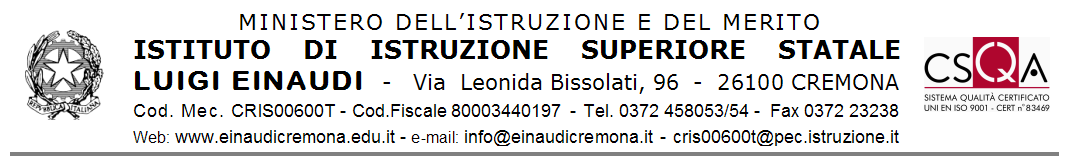 Ai sensi dell’art. Art. 13 del GDPR 679/2018 - “Codice in materia di protezione dei dati personali” 1. Finalità del trattamento I dati personali verranno trattati dall’IIS “Einaudi” per lo svolgimento delle proprie funzioni istituzionali in relazione al procedimento avviato. 2. Natura del conferimento Il conferimento dei dati personali e obbligatorio, in quanto in mancanza di esso non sarà possibile dare inizio al procedimento menzionato in precedenza e provvedere all’emanazione del provvedimento conclusivo dello stesso. 3. Modalità del trattamento In relazione alle finalità di cui sopra, il trattamento dei dati personali avverrà con modalità informatiche e manuali, in modo da garantire la riservatezza e la sicurezza degli stessi. I dati non saranno diffusi, potranno essere eventualmente utilizzati in maniera anonima per la creazione di profili degli utenti del servizio. 4 Categorie di soggetti a quali i dati personali possono essere comunicati o che possono venirne a conoscenza in qualità di Responsabili o Incaricati.									Il dirigente scolastico